DIAGNÓSTICO SOBRE LA PROBLEMÁTICA QUE ATIENDE LA DIRECCIÓN DE EDUCACIÓNINDICEANTECEDENTES------------------------------------------------------------------------- 3OBJETIVO-----------------------------------------------------------------------------------4ESTRUCTURA GENERALDEL DIAGNOSTICO DELPROGRAMA NUEVO---------------------------------------------------------------------4ANTECEDENTES-----------------------------------------------------------------4IDENTIFICACION Y DESCRIPCION DEL PROBLEMA-------------- - 5IDENTIFICACION Y ESTADO ACTUAL DEL PROBLEMA-- -6EVOLUCION DEL PROBLEMA---------------------------------------7EXPERIENCIAS DE ATENCION------------------------------------11ARBOL DE PROBLEMAS---------------------------------------------14OBJETIVOS------------------------------------------------------------------------15ARBOL DE OBJETIVOS-----------------------------------------------15DETERMINACION Y JUSTIFICACION DE LOS OBJETIVOS DE LA INTERVENCION------------------------------------------------16COBERTURA----------------------------------------------------------------------17IDENTIFICACION Y CARACTERIZACION DE LA POBLACION POTENCIAL--------------------------------------------17IDENTIFICACION Y CARACTERIZACION DE LA POBLACION OBJETIVO----------------------------------------------18CUANTIFICACION DE LA POBLACION OBJETIVO----------18FRECUENCIA DE ACTUALIZACION DE LA POBLACION POTENCIAL Y OBJETIVO-------------------------------------------19DISEÑO DE LA INTERVENCION-------------------------------------------19TIPO DE INTERVANCION-------------------------------------------19ETAPAS DE LA INTERVANCION----------------------------------19PREVISIONES PARA LA INTEGRACION Y OPERACIÓN DEL PADRON DE BENEFICIARIOS------------------------------19MATRIZ DE INDICADORES-----------------------------------------20ESTIMACION DEL COSTO OPERATIVODEL PROGRAMA------------------------------------------------------21PRESUPUESTO----------------------------------------------------------------21FUENTES DE FINANCIAMIENTO--------------------------------21IMPACTO PRESUPUESTARIO-----------------------------------21ANTECEDENESLa Dirección de Educación fue creada el 16 de enero del 2013 durante la Administración Pública Municipal 2012 a 2015 a cargo del Ing. Lorenzo Licea Rojas con las siguientes subdirecciones: La Subdirección de Educación, Subdirección de Capacitación para el Trabajo y Subdirección de Recreación, así como una Coordinación de Educación, contando con un Director hasta el mes de Junio del año 2014.En la actualidad se cuenta con un Director de Educación, tres subdirecciones las cuales son; Subdirección de Educación, Subdirección de Capacitación para el Trabajo y la Subdirección de Recreación, una Coordinación del Centro de Idiomas y siete auxiliares administrativosESTRUCTURA ORGANIZACIONALLa Dirección de Educación realiza diversas actividades como planificación y elaboración de actos cívicos escolares y conmemorativos dentro del municipio, así como también la planeación y ejecución de desfiles conmemorativos, dentro del área se manejan diferentes gestiones ante empresas con el fin de lograr donaciones para las Instituciones educativas de nuestro Municipio entre otras.OBJETIVOMejorar la calidad educativa del municipio mediante los programas, recursos y servicios educativos de infraestructura, movilidad, equipamiento y actualización permanente, fortaleciendo los procesos de enseñanza y aprendizaje de los niños(as), jóvenes y adultos con la participación de autoridades municipales y autoridades educativas. ESTRUCTURA GENERAL DEL DIAGNOSTICO DEL PROGRAMA NUEVOANTECEDENTESEn el Municipio se cuenta con un rezago educativo del 52.6% el cual se encuentra desglosado de la siguiente manera sin escolaridad el 11.9%, primaria incompleta el 14.4%, primaria completa el 20.1% y secundaria incompleta el 6.3% (Inegi. 2010). Actualmente los años de escolaridad promedio de las personas con 15 y más es de 7.7 de estudio IDENTIFICACION Y DESCRIPCION DEL PROBLEMAEn base a una encuesta realizada con las Instituciones del Municipio se arrojaron los datos que a continuación se enlistan:Detectando que el Nivel Secundaria ocupa el 1er lugar en deserción y Preparatoria el 2do Lugar por lo cual es de suma importancia atender la situación.Por lo cual llegamos a la conclusión de que se tiene la gran Problemática de un Alto Porcentaje de Rezago Educativo en el Municipio de Apaseo el Grande.3.2.1 IDENTIFICACION Y ESTADO ACTUAL DEL PROBLEMAEn la actualidad de acuerdo a la encuesta del inegi 2015 tenemos los siguientes datos, arrojándonos datos alarmantes resaltando entre ellos el rezago educativo a nivel medio superior ya que solo el 17.5% de hombres y mujeres an concluido sus estudios de educación media superior, y el 9.15 de hombres y 8.39% de mujeres han concluido sus estudios a nivel superior.3.2.2. EVOLUCIÓN DEL PROBLEMAEn el año 2010 la secretaria de educaion reporto ante el inegi datos que acontinuacion se enlistan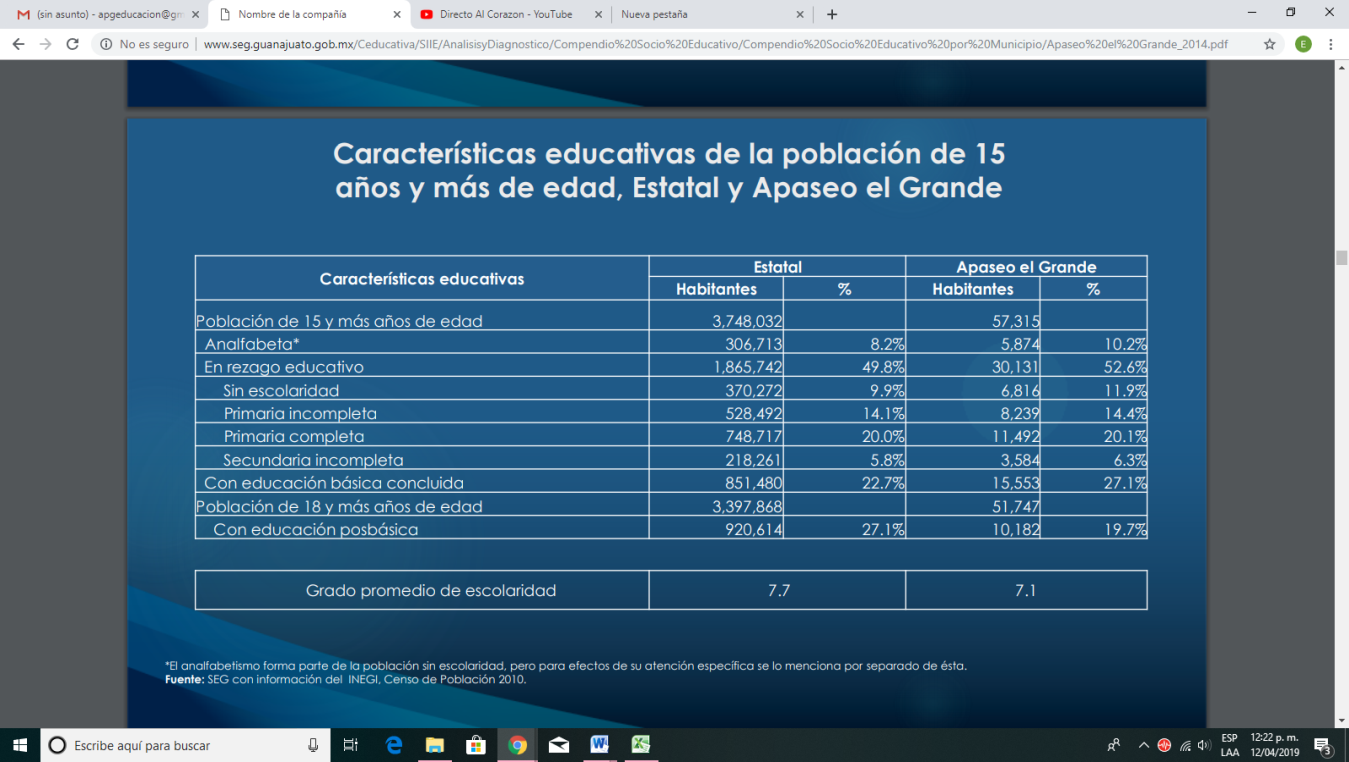 A continuación, enlistamos datos reportados por la Secretaria de Educación de Guanajuato ante el INEGI en la Encuesta Intercensal 2015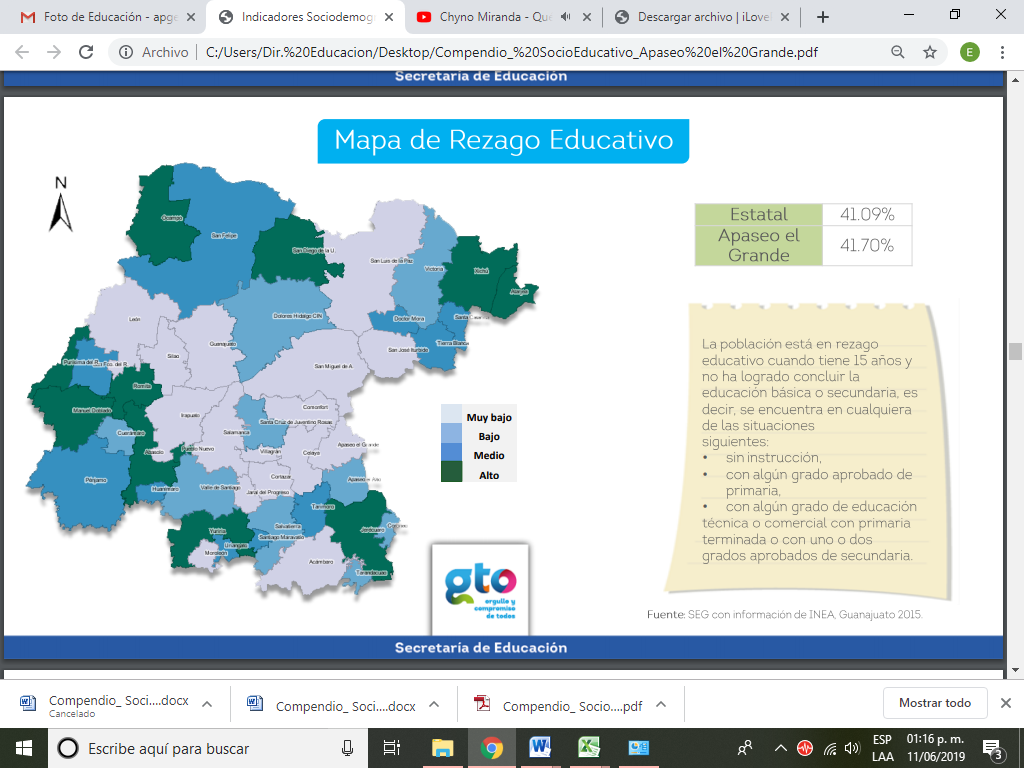 3.2.3. EXPERIENCIA DE ATENCIÓNLAS CONTRADICCIONES DEL SISTEMA EDUCATIVO JAPONÉS.febrero 4, 2016NoticiasAsia, Japón, NoticiaJapón/Septiembre 2015/Autores: Aula Planeta y Javier Miravalles /Fuentes: Aula Planeta y Javier MiravallesUna Mirada del Sistema Educativo JaponésEl modelo educativo de Japón se caracteriza por su eficiencia y está estrechamente relacionado con las características culturales y sociales del país asiático, que mezcla el trabajo en equipo y la meritocracia. Además de alcanzar muy buenos resultados en pruebas internacionales como TIMSS o PISA, los expertos destacan la disciplina y la formación de alta calidad que logran sus estudiantes. De hecho, recientemente el ministro de Educación nipón ha anunciado que su sistema se exportará a otros países de Asia, Oriente Medio y África. Te explicamos cómo funciona la educación en Japón y qué características se encuentran detrás de su éxito.El currículo se establece a nivel nacional. El Ministerio de Educación, Cultura, Deporte, Ciencia y Tecnología (con la colaboración de profesores universitarios y el Consejo Central de Educación) fija las líneas básicas de todas las materias que se enseñan en los colegios japoneses, sus objetivos y contenidos. Salvo que se detecte alguna necesidad importante, estas directrices que deben seguir todas las escuelas del país se revisan cada diez años.La legislación educativa es muy estable y duradera. La Ley Fundamental de Educación que está vigente en el país data de 1947. La primera revisión se realizó en 2006, con el objetivo de incorporar disposiciones que promovieran el civismo, el respeto por la tradición y la cultura y el amor a la patria. Para adaptarse a las nuevas necesidades educativas se ponen en marcha Planes para la Promoción de la Educación, el último de ellos en 2013.La educación obligatoria es mayoritariamente pública y gratuita. Los niños comienzan el colegio a los 6 años de edad y la educación es obligatoria hasta los 15 años, aunque el 95 por ciento continúa hasta los 18. Hay cuatro niveles educativos fundamentales: primaria (elementary, de los 6 a los 12 años), secundaria inferior (lower secondary, hasta los 15), secundaria superior (upper secondary, hasta los 18 años) y universitaria. El 99 por ciento de los centros de educación primaria son públicos, al igual que el 90 por ciento de los centros de secundaria inferior y el 74 por ciento de los de secundaria superior. El Ministerio de Educación decide qué libros de texto se aprueban para cada nivel y, desde 1963, se distribuyen a los colegios gratuitamente.Hay asignaturas y también formación en valores. Además de las asignaturas básicas que se estudian en cada nivel educativo, los alumnos cuentan con materias como economía doméstica, en la que aprenden a cocinar o a coser, artes tradicionales japonesas, como la caligrafía (shodo) o la poesía (haiku), y cursos de educación moral. Se considera esencial que los alumnos desarrollen una conducta cooperativa, disciplina de grupo y respeto a las normas.El esfuerzo es esencial y la competitividad es alta. La sociedad japonesa considera que el éxito no depende de las habilidades o la inteligencia, sino que se consigue con esfuerzo. Esto se aplica también al ámbito escolar y los estudiantes trabajan ya desde niños en este sistema de meritocracia, con dos objetivos: lograr buenos resultados para tener mejores oportunidades de formación y empleo en el futuro, y ganar la aprobación del grupo y de su propia familia. La competitividad es alta, especialmente en los exámenes que permiten acceder a las mejores escuelas de secundaria superior y a las universidades más prestigiosas.Se prima la habilidad para resolver problemas. El currículo educativo japonés es muy completo y exigente en cuanto a contenidos, pero además tiene como base fundamental que los alumnos dominen la resolución de problemas y situaciones por sí mismos. Con independencia de la materia o asignatura, se busca que el estudiante no se limite a seguir un procedimiento o memorizar información, sino que comprenda cómo y por qué suceden las cosas. De este modo será capaz de aplicar el conocimiento en cualquier contexto. Esto mismo se defiende también en las empresas: para contratar valoran más las destrezas generales que el conocimiento o la experiencia en ese trabajo concreto, para el que ofrecen al trabajador la formación necesaria.En el colegio no solo se estudia. Además de asistir a las clases, los alumnos tienen que colaborar en diversas tareas como limpiar el centro o servir las comidas, que se toman en la propia clase. Para ello los estudiantes se dividen en grupos y trabajan juntos. El colegio también organiza multitud de actividades complementarias, como torneos deportivos, excursiones o salidas culturales, y clubes de actividades extraescolares muy variadas: deporte, música, arte, ciencia etc. Se considera que este tipo de actividades contribuyen a desarrollar la capacidad de resolver problemas, trabajar en equipo y colaborar por un fin común.Se estudia muchas horas y los deberes son habituales. Tanto los alumnos de la escuela primaria como los de secundaria inferior y superior tienen que hacer tareas a diario. Entre otros temas, deben practicar los kanji, los caracteres que integran el complejo sistema de escritura japonés. También hacen deberes durante las vacaciones de invierno y de verano, que suelen consistir en algún proyecto de su elección. El número de horas de clase es similar al de otros países, pero se invierten muchas horas en actividades extraescolares, clases de refuerzo y horas de estudio. Además, las vacaciones son más cortas: del 20 de julio al 31 de agosto en verano, diez días entre diciembre y enero y otros diez entre marzo y abril.Los maestros son muy respetados y están muy preparados. Históricamente, los profesores en Japón procedían de la clase Samurai y tenían una alta consideración en la sociedad. Aunque la profesión ya no es elitista, el respeto hacia los maestros se mantiene intacto. Además, es una de las profesiones mejor pagadas del país, por lo que hay muchos solicitantes para cada puesto, que gana el mejor. Por eso, los profesores suelen estar muy preparados y desde el Ministerio se exige la formación continua de los docentes, que deben renovar su certificado educativo cada diez años.Educar es trabajo de todos. El trabajo en equipo se premia en el aula, donde los alumnos que destacan ayudan a aquellos con más dificultades, y el profesor tiene a su alcance diferentes herramientas y posibilidades para apoyar a los estudiantes con problemas de aprendizaje (desde atención personalizada en el aula hasta clases extraescolares). Pero, además, esta implicación del grupo trasciende las paredes del aula, ya que los padres tienen la responsabilidad y el deber social de apoyar la educación de sus hijos en casa y recurrir a ayuda profesional cuando sea necesario. De hecho, el fracaso del niño en el ámbito escolar se considera también un fracaso de su entorno familiar. La comunicación entre docentes y padres es constante e individualizada.Más informaciónInforme sobre Japón del NCEE (National Center of Education and the Economy) Web del Ministerio de Educación de Japón (en inglés) DocumentoEducation in JapanFuentes de la Noticia:  http://www.aulaplaneta.com/2015/09/29/noticias-sobre-educacion/las-diez-claves-de-la-educacion-en-japon-infografia/#sthash.52TT1lhP.dpufhttp://www.javiermiravalles.es/Hikikomori/Sistema%20escolar%20y%20rechazo%20de%20la%20escuela%20en%20Japon%20Futoukou.htmlFuente de la foto: http://revistacultural.ecosdeasia.com/la-educacion-en-japon-una-aproximacion-al-sistema-educativo-nipon/Editores:Akira Amano Wateima. Maestrante en Investigación Penal y Criminología, Abogado, Investigador del Centro Internacional Miranda. Ponente nacional e internacional.María Magdalena Sarraute Requesens. Doctorado en Ciencias de la Educación, Magister en Desarrollo Curricular, Licenciada en Relaciones Industriales y con cursos de postgrados no conducentes a grado académico. Co-creadora de diferentes escuelas de postgrados. Diseñadora y evaluadora curricular de cientos de programas de pre y postgrados. Docente – Investigadora Educativa del CIM y reconocida por el PEII en la Categoría B, Coordinadora General del Centro Nacional de Investigaciones Educativas, Integrante de la SVEC e Integrante Fundadora de la Red Global/Glocal por la Calidad Educativa.http://otrasvoceseneducacion.org/archivos/16683.2.4. ARBOL DE PROBLEMASA continuación, se mencionan las causas y efectos detectados en el municipio OBJETIVOEl objetivo de llevar a cabo este programa de Presupuesto Basado en Resultado es la lograr la Disminuir el porcentaje de rezago educativo que tiene el Municipio de Apaseo el Grande, Guanajuato.ARBOL DE OBJETIVOSUna vez elaborado y detectado las causas y efectos de la problemática se determinaron los objetivos a seguir para solucionar la problemática siendo estos los siguientes:DETERMINACION Y JUSTIFICACION DE LOS OBJETIVOS DE LA INTERVENCIONCOBERTURADe acuerdo a la última estadística realizada por INEGI el Municipio de Apaseo el Grande cuenta con una Población Universal de 92,605 habitantes de los cuales 44,407 son hombres y 48,198 mujeres.IDENTIFICACION Y CARACTERIZACION DE LA POBLACION POTENCIALDe la población antes mencionada tenemos 64,159 habitantes susceptibles para recibir apoyo necesario para combatir su rezago educativo a la cual denominaremos Población potencial.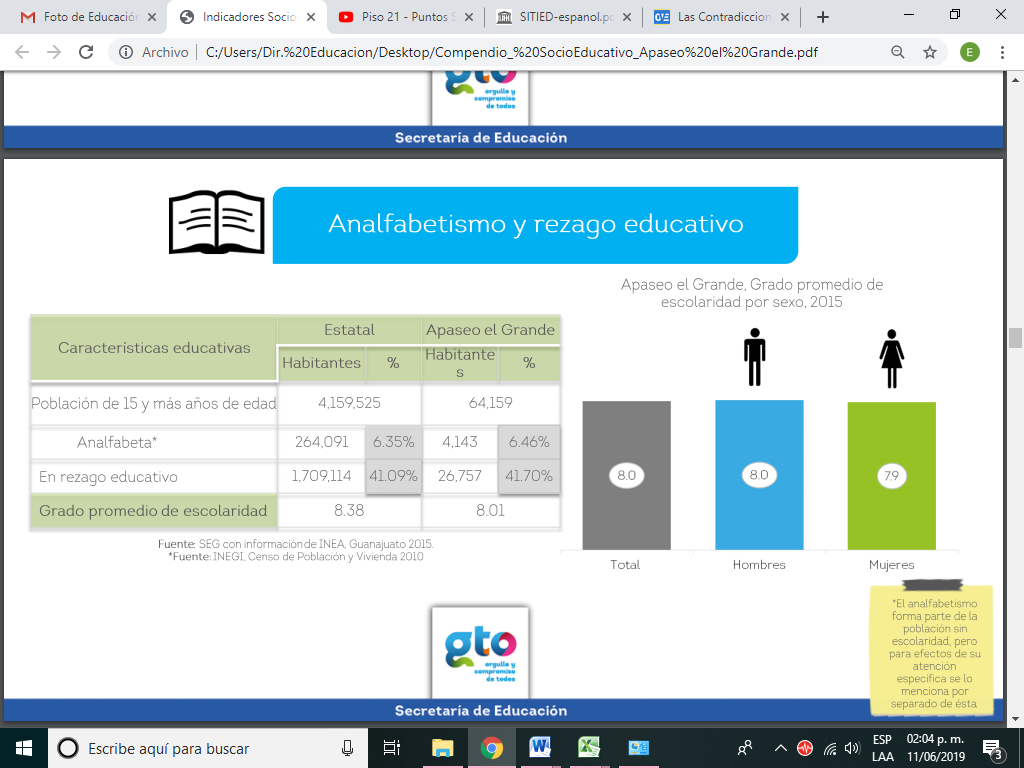 IDENTIFICACION Y CARACTERIZACION DE LA POBLACION OBJETIVOSin embargo, debido a la poca concientización que la población apaseense tiene, tenemos como población objetivo el brindar apoyo para combatir el rezago educativo a un 3% de la población.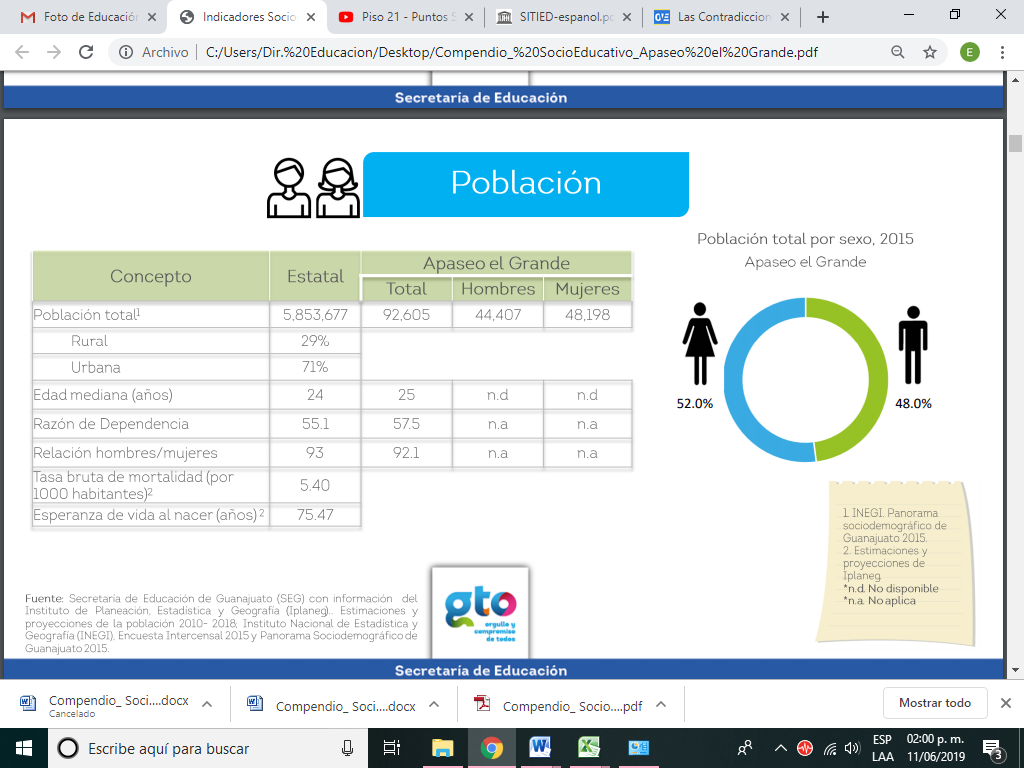 CUANTIFICACION DE LA POBLACION OBJETIVOA continuación, se enlista la población objetivo a la cual se pretende cuente con las facilidades necesarias que les permita continuar con sus estudios de los diferentes niveles académicos que así lo requieran.FRECUENCIA DE ACTUALIZACIÓN DE POBLACIÓN POTENCIAL Y OBJETIVO La frecuencia de actualización ante el inegi es de 5años sin embargo la Secretaria de Educación Publica, actualiza datos al final de cada ciclo escolar. Por lo cual es de suma importancia verificar la página oficial de la Secretaria de Educación Publica para contar con estadísticas más recientes.DISEÑO DE LA INTERVENCIONSe pretende implementar el Programa Jóvenes Escribiendo el Futuro Apaseense, el cual tiene como finalidad incitar a los jóvenes de nuestro municipio a continuar con sus estudios presentando diferentes ofertas educativas en que les facilite su objetivo.TIPO DE INTERVENCIONSe brindarán las facilidades para que la ciudadanía continúen con sus estudios realizando las ofertas educativas con las que cuenta el municipio. La preparatoria abierta será totalmente gratuita el único requisito será asistir a las asesorías las cuales tendrán como objetivo la acreditación de los exámenes necesarios para acreditar sus estudios de nivel media superior.ETAPAS DE LA INTERVENCIONSe iniciará realizando un cambaceo en la cabecera municipal, así como en las comunidades de nuestro municipio con la finalidad de inscribir a la ciudadanía a sus estudios de preparatoria los cuales están programados para concluirse en un tiempo aproximado de 1 año, así como a la inscripción del programa de INAEBA el cual tiene la finalidad de que la ciudadanía culmine sus estudios de nivel primaria y secundaria mediante exámenes programados en horarios flexibles.PREVISIONES PARA LA INTEGRACION Y OPERACIÓN DEL PADRON DE BENEFICIARIOSSe pretende lograr la inscripción anual de 100 ciudadanos apaseenses a la modalidad de preparatoria abierta facilitando centro de asesorías en diferentes puntos del municipio, así como la inscripción anual de 80 ciudadanos interesados en culminar sus estudios de nivel primaria y secundaria.  Lo anterior para lograr la disminución del rezago educativo en nuestro municipio.MATRIZ DE INDICADORESESTIMACION DEL COSTO OPERATIVO DEL PROGRAMAEl costo del programa se estima que sea de $500,000.00, cabe mencionar que este presupuesto se utilizara de manera estricta para cubrir las necesidades necesarias.PRESUPUESTOFUENTE DE FINANCIAMINTOPara iniciar con el programa se establece un monto de $71,000.00 el cual será utilizado estrictamente para satisfacer las necesidades más relevantes que permitan la ejecución del programa.IMPACTO PRESUPUESTARIOEl monto asignado para la ejecución de este programa deberá ser aprobado por el cabildo en una sesión solemne en la cual se especifiquen los objetivos que se pretenden lograr con este programa además que el monto deberá ser aprobado por unanimidad por el H. Ayuntamiento.CONCENTRADO DE INFORMACIÓN POR NIVEL ESCOLARCONCENTRADO DE INFORMACIÓN POR NIVEL ESCOLARCONCENTRADO DE INFORMACIÓN POR NIVEL ESCOLARCONCENTRADO DE INFORMACIÓN POR NIVEL ESCOLARCONCENTRADO DE INFORMACIÓN POR NIVEL ESCOLARNIVELNO. DE ALUMNOSNO. DE DOCENTESNO. DE ESCUELASPORCENTAJE DE DESERCIONESPECIAL CAM122181    0%PREESCOLAR4459177521%PRIMARIA12517622628%SECUNDARIA54113833526%MEDIA SUPERIOR31831625%SexoPoblación de 15 años y másNivel de escolaridadNivel de escolaridadNivel de escolaridadNivel de escolaridadNivel de escolaridadNivel de escolaridadNivel de escolaridadNivel de escolaridadNivel de escolaridadNivel de escolaridadNivel de escolaridadGrado promedio de escolaridadSexoPoblación de 15 años y másSin escolaridadEducación básicaEducación básicaEducación básicaEducación básicaEducación básicaEducación básicaEducación básicaEducación media superior2Educación superior3No especificadoGrado promedio de escolaridadSexoPoblación de 15 años y másSin escolaridadTotalPreescolarPrimaria1SecundariaSecundariaSecundariaSecundariaEducación media superior2Educación superior3No especificadoGrado promedio de escolaridadSexoPoblación de 15 años y másSin escolaridadTotalPreescolarPrimaria1TotalIncompletaCompletaNo especificadoEducación media superior2Educación superior3No especificadoGrado promedio de escolaridadHombres30,0778.1665.030.4842.1657.3617.3681.890.7517.559.150.118.07Mujeres34,0828.5865.480.4244.6454.9412.8486.480.6917.508.390.067.96APASEO EL GRANDEAPASEO EL GRANDEAPASEO EL GRANDEAPASEO EL GRANDENIVEL DE ESCOLARIDADTOTALHOMBRESMUJERESSIN ESCOLARIDAD5,3772,4542,923EDUCACIÓN BASICA41,87619,55922,317PREESCOLAR1869393PRIMARIA18,2108,2479,963SECUNDARIA23,48011,21912,261INCOMPLETA3,5221,9481,574COMPLETA19,7909,18710,603EDUCACIÓN MEDIA SUPERIOR11,2425,2795,963EDUCACIÓN SUPERIOR5,6112,7512,860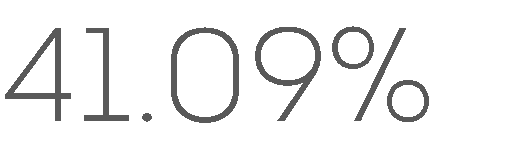 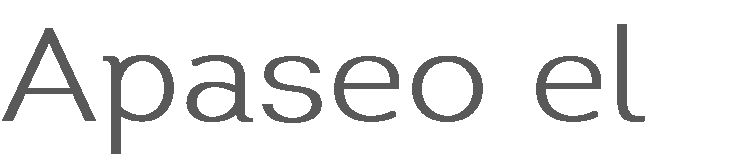 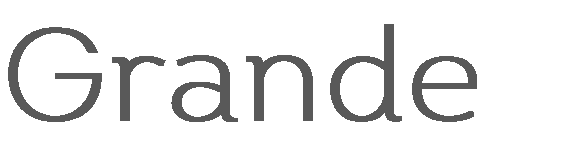 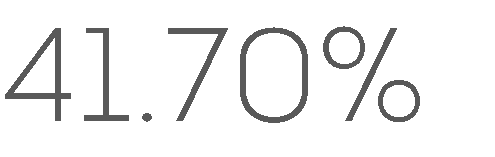 BAJO DESARROLLO DE LA CALIDAD DE VIDA EN EL MUNICIPIOBAJO DESARROLLO DE LA CALIDAD DE VIDA EN EL MUNICIPIOBAJO DESARROLLO DE LA CALIDAD DE VIDA EN EL MUNICIPIOBAJO DESARROLLO DE LA CALIDAD DE VIDA EN EL MUNICIPIOBAJO DESARROLLO DE LA CALIDAD DE VIDA EN EL MUNICIPIOBAJO DESARROLLO DE LA CALIDAD DE VIDA EN EL MUNICIPIOBAJO DESARROLLO DE LA CALIDAD DE VIDA EN EL MUNICIPIOBAJO DESARROLLO DE LA CALIDAD DE VIDA EN EL MUNICIPIOBAJO DESARROLLO DE LA CALIDAD DE VIDA EN EL MUNICIPIOBAJO DESARROLLO DE LA CALIDAD DE VIDA EN EL MUNICIPIOBAJO DESARROLLO DE LA CALIDAD DE VIDA EN EL MUNICIPIOAUMENTO DE JOVENES CON EMPLEOS MAL REMUNERADOSAUMENTO DE JOVENES CON EMPLEOS MAL REMUNERADOSDISMINUCIÓN DE LA POBLACIÓN INVOLUCRADA EN ACTIVIDADES RELACIONADAS CON LA ADMINISTRACIÓN MUNICIPAL DISMINUCIÓN DE LA POBLACIÓN INVOLUCRADA EN ACTIVIDADES RELACIONADAS CON LA ADMINISTRACIÓN MUNICIPAL AUMENTO DE CONCUBINATOS EN JOVENESAUMENTO DE CONCUBINATOS EN JOVENESINCREMENTO DE MORTALIDAD POR DELINCUENCIAINCREMENTO DE MORTALIDAD POR DELINCUENCIADISMINUCIOON DE OPORTUNIDADES LABORALESDISMINUCIOON DE OPORTUNIDADES LABORALESAUMENTO DE LA INCONFORMIDAD CIUDADANAAUMENTO DE LA INCONFORMIDAD CIUDADANAAUMENTO DE LA DESINTEGRACION FAMILIARAUMENTO DE LA DESINTEGRACION FAMILIARAUMENTO DE LA PERCEPCION SOBRE LA INSEGURIDAD MUNICIPALAUMENTO DE LA PERCEPCION SOBRE LA INSEGURIDAD MUNICIPALBAJA COMPETITIVIDAD LABORALBAJA COMPETITIVIDAD LABORALRECURSOS PUBLICOS MAL EJERCIDOSRECURSOS PUBLICOS MAL EJERCIDOSALTA MIGRACION MUNICIPALALTA MIGRACION MUNICIPALAUMENTO DE LOS INDICES DELICTIVOS MUNICIPALAUMENTO DE LOS INDICES DELICTIVOS MUNICIPALALTO PORCENTAJE DE REZAGO EDUCATIVO EN EL MUNICIPIOALTO PORCENTAJE DE REZAGO EDUCATIVO EN EL MUNICIPIOALTO PORCENTAJE DE REZAGO EDUCATIVO EN EL MUNICIPIOALTO PORCENTAJE DE REZAGO EDUCATIVO EN EL MUNICIPIOALTO PORCENTAJE DE REZAGO EDUCATIVO EN EL MUNICIPIOALTO PORCENTAJE DE REZAGO EDUCATIVO EN EL MUNICIPIOALTO PORCENTAJE DE REZAGO EDUCATIVO EN EL MUNICIPIOALTO PORCENTAJE DE REZAGO EDUCATIVO EN EL MUNICIPIOALTO PORCENTAJE DE REZAGO EDUCATIVO EN EL MUNICIPIOALTO PORCENTAJE DE REZAGO EDUCATIVO EN EL MUNICIPIOALTO PORCENTAJE DE REZAGO EDUCATIVO EN EL MUNICIPIOALTO PORCENTAJE DE ABANDONO ESCOLARALTO PORCENTAJE DE ABANDONO ESCOLARINSUFICIENTE COORDINACION INTERDEPARTAMENTALINSUFICIENTE COORDINACION INTERDEPARTAMENTALINSUFICIENTE INGRESO FAMILIARINSUFICIENTE INGRESO FAMILIARINSUFICIENTE INFRAESTRUCTURA ESCOLAR MUNICIPALINSUFICIENTE INFRAESTRUCTURA ESCOLAR MUNICIPALINSUFICIENTES APOYOS DE BECAS A ALUMNOS DE EDUCACION BASICA Y PREPA EN EL MUNICIPIOINSUFICIENTES APOYOS DE BECAS A ALUMNOS DE EDUCACION BASICA Y PREPA EN EL MUNICIPIOINSUFICIENTE COMUNICACIÓN ENTRE LAS AREAS INVOLUCRADASINSUFICIENTE COMUNICACIÓN ENTRE LAS AREAS INVOLUCRADASBAJA TASA DE ESCOLARIDADBAJA TASA DE ESCOLARIDADINSUFICIENTE GESTION ANTE AUTORIDADES ESTATALESINSUFICIENTE GESTION ANTE AUTORIDADES ESTATALESAUMENTO DE FAMILIAS DESINTEGRADASAUMENTO DE FAMILIAS DESINTEGRADASINCUMPLIMIENTO DE CONTINUIDAD DE LOS ACUERDOS PROGRAMADOSINCUMPLIMIENTO DE CONTINUIDAD DE LOS ACUERDOS PROGRAMADOSINSUFIENTES PROGRAMAS DE PROMOCION DE INGRESO Y EMPLEOINSUFIENTES PROGRAMAS DE PROMOCION DE INGRESO Y EMPLEOESCASO INTERES DE LAS AUTORIDADES MUNICIPALESESCASO INTERES DE LAS AUTORIDADES MUNICIPALESMAL HABITO FAMILIAR DE MANDARA  LOS HIJOS A ESTADOS UNIDOSMAL HABITO FAMILIAR DE MANDARA  LOS HIJOS A ESTADOS UNIDOSINSUFICIENTE PROFESIONALIZACIÓN EN LA CIUDADANIA APASEENSEINSUFICIENTE PROFESIONALIZACIÓN EN LA CIUDADANIA APASEENSEINSUFICIENTE GESTIÓN ENTRE AUTORIDADES GUBERNAMENTALESINSUFICIENTE GESTIÓN ENTRE AUTORIDADES GUBERNAMENTALESINSUFIENTES ESPACIOS QUE BRINDEN PROFESIONALIZACIÓN A LA CIUDADANIAINSUFIENTES ESPACIOS QUE BRINDEN PROFESIONALIZACIÓN A LA CIUDADANIAALTO DESARROLLO DE LA CALIDAD DE VIDA EN EL MUNICIPIOALTO DESARROLLO DE LA CALIDAD DE VIDA EN EL MUNICIPIOALTO DESARROLLO DE LA CALIDAD DE VIDA EN EL MUNICIPIOALTO DESARROLLO DE LA CALIDAD DE VIDA EN EL MUNICIPIOALTO DESARROLLO DE LA CALIDAD DE VIDA EN EL MUNICIPIOALTO DESARROLLO DE LA CALIDAD DE VIDA EN EL MUNICIPIOALTO DESARROLLO DE LA CALIDAD DE VIDA EN EL MUNICIPIOALTO DESARROLLO DE LA CALIDAD DE VIDA EN EL MUNICIPIOALTO DESARROLLO DE LA CALIDAD DE VIDA EN EL MUNICIPIOALTO DESARROLLO DE LA CALIDAD DE VIDA EN EL MUNICIPIOALTO DESARROLLO DE LA CALIDAD DE VIDA EN EL MUNICIPIOALTO DESARROLLO DE LA CALIDAD DE VIDA EN EL MUNICIPIOALTO DESARROLLO DE LA CALIDAD DE VIDA EN EL MUNICIPIOALTO DESARROLLO DE LA CALIDAD DE VIDA EN EL MUNICIPIOALTO DESARROLLO DE LA CALIDAD DE VIDA EN EL MUNICIPIOALTO DESARROLLO DE LA CALIDAD DE VIDA EN EL MUNICIPIODISMINUCION DE JOVENES CON EMPLEOS MAL REMUNERADOSDISMINUCION DE JOVENES CON EMPLEOS MAL REMUNERADOSAUMENTO DE LA POBLACIÓN INVOLUCRADA EN ACTIVIDADES RELACIONADAS CON LA ADMINISTRACIÓN MUNICIPAL AUMENTO DE LA POBLACIÓN INVOLUCRADA EN ACTIVIDADES RELACIONADAS CON LA ADMINISTRACIÓN MUNICIPAL DISMINUCION DE CONCUBINATOS EN JOVENESDISMINUCION DE CONCUBINATOS EN JOVENESDISMINUCION DE MORTALIDAD POR DELINCUENCIADISMINUCION DE MORTALIDAD POR DELINCUENCIAAUMENTO DE OPORTUNIDADES LABORALESAUMENTO DE OPORTUNIDADES LABORALESDISMINUCION DE LA INCONFORMIDAD CIUDADANADISMINUCION DE LA INCONFORMIDAD CIUDADANADISMINUCION DE LA DESINTEGRACION FAMILIARDISMINUCION DE LA DESINTEGRACION FAMILIARDISMINUCION DE LA PERCEPCION SOBRE LA INSEGURIDAD MUNICIPALDISMINUCION DE LA PERCEPCION SOBRE LA INSEGURIDAD MUNICIPALALTA COMPETITIVIDAD LABORALALTA COMPETITIVIDAD LABORALRECURSOS PUBLICOS BIEN EJERCIDOSRECURSOS PUBLICOS BIEN EJERCIDOSBAJA MIGRACION MUNICIPALBAJA MIGRACION MUNICIPALDISMINUCION DE LOS INDICES DELICTIVOS MUNICIPALDISMINUCION DE LOS INDICES DELICTIVOS MUNICIPALBAJO PORCENTAJE DE REZAGO EDUCATIVO EN EL MUNICIPIOBAJO PORCENTAJE DE REZAGO EDUCATIVO EN EL MUNICIPIOBAJO PORCENTAJE DE REZAGO EDUCATIVO EN EL MUNICIPIOBAJO PORCENTAJE DE REZAGO EDUCATIVO EN EL MUNICIPIOBAJO PORCENTAJE DE REZAGO EDUCATIVO EN EL MUNICIPIOBAJO PORCENTAJE DE REZAGO EDUCATIVO EN EL MUNICIPIOBAJO PORCENTAJE DE REZAGO EDUCATIVO EN EL MUNICIPIOBAJO PORCENTAJE DE REZAGO EDUCATIVO EN EL MUNICIPIOBAJO PORCENTAJE DE REZAGO EDUCATIVO EN EL MUNICIPIOBAJO PORCENTAJE DE REZAGO EDUCATIVO EN EL MUNICIPIOBAJO PORCENTAJE DE REZAGO EDUCATIVO EN EL MUNICIPIOBAJO PORCENTAJE DE REZAGO EDUCATIVO EN EL MUNICIPIOBAJO PORCENTAJE DE REZAGO EDUCATIVO EN EL MUNICIPIOBAJO PORCENTAJE DE REZAGO EDUCATIVO EN EL MUNICIPIOBAJO PORCENTAJE DE REZAGO EDUCATIVO EN EL MUNICIPIOBAJO PORCENTAJE DE REZAGO EDUCATIVO EN EL MUNICIPIOBAJO PORCENTAJE DE ABANDONO ESCOLARBAJO PORCENTAJE DE ABANDONO ESCOLARSUFICIENTE COORDINACION INTERDEPARTAMENTALSUFICIENTE COORDINACION INTERDEPARTAMENTALSUFICIENTE INGRESO FAMILIARSUFICIENTE INGRESO FAMILIARSUFICIENTE INFRAESTRUCTURA ESCOLAR MUNICIPALSUFICIENTE INFRAESTRUCTURA ESCOLAR MUNICIPALSUFICIENTES APOYOS DE BECAS A ALUMNOS DE EDUCACION BASICA Y PREPA EN EL MUNICIPIOSUFICIENTES APOYOS DE BECAS A ALUMNOS DE EDUCACION BASICA Y PREPA EN EL MUNICIPIOSUFICIENTE COMUNICACIÓN ENTRE LAS AREAS INVOLUCRADASSUFICIENTE COMUNICACIÓN ENTRE LAS AREAS INVOLUCRADASALTA TASA DE ESCOLARIDADALTA TASA DE ESCOLARIDADSUFICIENTE GESTION ANTE AUTORIDADES ESTATALESSUFICIENTE GESTION ANTE AUTORIDADES ESTATALESDISMINUCION DE FAMILIAS DESINTEGRADASDISMINUCION DE FAMILIAS DESINTEGRADASCUMPLIMIENTO DE CONTINUIDAD DE LOS ACUERDOS PROGRAMADOSCUMPLIMIENTO DE CONTINUIDAD DE LOS ACUERDOS PROGRAMADOSSUFIENTES PROGRAMAS DE PROMOCION DE INGRESO Y EMPLEOSUFIENTES PROGRAMAS DE PROMOCION DE INGRESO Y EMPLEO INTERES DE LAS AUTORIDADES MUNICIPALES INTERES DE LAS AUTORIDADES MUNICIPALESRESCATE DE HABITOS FAMILIARESRESCATE DE HABITOS FAMILIARESSUFICIENTE PROFESIONALIZACIÓN EN LA CIUDADANIA APASEENSESUFICIENTE PROFESIONALIZACIÓN EN LA CIUDADANIA APASEENSESUFICIENTE GESTIÓN ENTRE AUTORIDADES GUBERNAMENTALESSUFICIENTE GESTIÓN ENTRE AUTORIDADES GUBERNAMENTALESSUFIENTES ESPACIOS QUE BRINDEN PROFESIONALIZACIÓN A LA CIUDADANIASUFIENTES ESPACIOS QUE BRINDEN PROFESIONALIZACIÓN A LA CIUDADANIAALTO DESARROLLO DE LA CALIDAD DE VIDA EN EL MUNICIPIOAl lograr estos objetivos el Municipio crecerá en todos los ámbitos aquí mencionados, principalmente la disminución del rezago educativo con el cual a su vez lograremos un alto desarrollo de la calidad de vida con la que cuenten los habitantes del Municipio de Apaseo el Grande, Gto.BAJO PORCENTAJE DE REZAGO EDUCATIVO EN LOS JOVENES DE EL MUNICIPIOAl lograr estos objetivos el Municipio crecerá en todos los ámbitos aquí mencionados, principalmente la disminución del rezago educativo con el cual a su vez lograremos un alto desarrollo de la calidad de vida con la que cuenten los habitantes del Municipio de Apaseo el Grande, Gto.BAJO PORCENTAJE DE ABANDONO ESCOLARAl lograr estos objetivos el Municipio crecerá en todos los ámbitos aquí mencionados, principalmente la disminución del rezago educativo con el cual a su vez lograremos un alto desarrollo de la calidad de vida con la que cuenten los habitantes del Municipio de Apaseo el Grande, Gto.SUFICIENTES APOYOS DE BECAS A ALUMNOS DE EDUCACION BASICA Y PREPA EN EL MUNICIPIOAl lograr estos objetivos el Municipio crecerá en todos los ámbitos aquí mencionados, principalmente la disminución del rezago educativo con el cual a su vez lograremos un alto desarrollo de la calidad de vida con la que cuenten los habitantes del Municipio de Apaseo el Grande, Gto.DISMINUCION DE FAMILIAS DESINTEGRADASAl lograr estos objetivos el Municipio crecerá en todos los ámbitos aquí mencionados, principalmente la disminución del rezago educativo con el cual a su vez lograremos un alto desarrollo de la calidad de vida con la que cuenten los habitantes del Municipio de Apaseo el Grande, Gto.RESCATE DE HABITOS FAMILIARESAl lograr estos objetivos el Municipio crecerá en todos los ámbitos aquí mencionados, principalmente la disminución del rezago educativo con el cual a su vez lograremos un alto desarrollo de la calidad de vida con la que cuenten los habitantes del Municipio de Apaseo el Grande, Gto.SUFICIENTE COORDINACION INTERDEPARTAMENTALAl lograr estos objetivos el Municipio crecerá en todos los ámbitos aquí mencionados, principalmente la disminución del rezago educativo con el cual a su vez lograremos un alto desarrollo de la calidad de vida con la que cuenten los habitantes del Municipio de Apaseo el Grande, Gto.SUFICIENTE COMUNICACIÓN ENTRE LAS AREAS INVOLUCRADASAl lograr estos objetivos el Municipio crecerá en todos los ámbitos aquí mencionados, principalmente la disminución del rezago educativo con el cual a su vez lograremos un alto desarrollo de la calidad de vida con la que cuenten los habitantes del Municipio de Apaseo el Grande, Gto.CUMPLIMIENTO DE CONTINUIDAD DE LOS ACUERDOS PROGRAMADOSAl lograr estos objetivos el Municipio crecerá en todos los ámbitos aquí mencionados, principalmente la disminución del rezago educativo con el cual a su vez lograremos un alto desarrollo de la calidad de vida con la que cuenten los habitantes del Municipio de Apaseo el Grande, Gto.SUFICIENTE PROFESIONALIZACIÓN EN LA CIUDADANIA APASEENSEAl lograr estos objetivos el Municipio crecerá en todos los ámbitos aquí mencionados, principalmente la disminución del rezago educativo con el cual a su vez lograremos un alto desarrollo de la calidad de vida con la que cuenten los habitantes del Municipio de Apaseo el Grande, Gto.SUFICIENTE INGRESO FAMILIARAl lograr estos objetivos el Municipio crecerá en todos los ámbitos aquí mencionados, principalmente la disminución del rezago educativo con el cual a su vez lograremos un alto desarrollo de la calidad de vida con la que cuenten los habitantes del Municipio de Apaseo el Grande, Gto.ALTA TASA DE ESCOLARIDADAl lograr estos objetivos el Municipio crecerá en todos los ámbitos aquí mencionados, principalmente la disminución del rezago educativo con el cual a su vez lograremos un alto desarrollo de la calidad de vida con la que cuenten los habitantes del Municipio de Apaseo el Grande, Gto.SUFIENTES PROGRAMAS DE PROMOCION DE INGRESO Y EMPLEOAl lograr estos objetivos el Municipio crecerá en todos los ámbitos aquí mencionados, principalmente la disminución del rezago educativo con el cual a su vez lograremos un alto desarrollo de la calidad de vida con la que cuenten los habitantes del Municipio de Apaseo el Grande, Gto.SUFICIENTE GESTIÓN ENTRE AUTORIDADES GUBERNAMENTALESAl lograr estos objetivos el Municipio crecerá en todos los ámbitos aquí mencionados, principalmente la disminución del rezago educativo con el cual a su vez lograremos un alto desarrollo de la calidad de vida con la que cuenten los habitantes del Municipio de Apaseo el Grande, Gto.SUFICIENTE INFRAESTRUCTURA ESCOLAR MUNICIPALAl lograr estos objetivos el Municipio crecerá en todos los ámbitos aquí mencionados, principalmente la disminución del rezago educativo con el cual a su vez lograremos un alto desarrollo de la calidad de vida con la que cuenten los habitantes del Municipio de Apaseo el Grande, Gto.SUFICIENTE GESTION ANTE AUTORIDADES ESTATALESAl lograr estos objetivos el Municipio crecerá en todos los ámbitos aquí mencionados, principalmente la disminución del rezago educativo con el cual a su vez lograremos un alto desarrollo de la calidad de vida con la que cuenten los habitantes del Municipio de Apaseo el Grande, Gto.INTERES DE LAS AUTORIDADES MUNICIPALESAl lograr estos objetivos el Municipio crecerá en todos los ámbitos aquí mencionados, principalmente la disminución del rezago educativo con el cual a su vez lograremos un alto desarrollo de la calidad de vida con la que cuenten los habitantes del Municipio de Apaseo el Grande, Gto.SUFIENTES ESPACIOS QUE BRINDEN PROFESIONALIZACIÓN A LA CIUDADANIAAl lograr estos objetivos el Municipio crecerá en todos los ámbitos aquí mencionados, principalmente la disminución del rezago educativo con el cual a su vez lograremos un alto desarrollo de la calidad de vida con la que cuenten los habitantes del Municipio de Apaseo el Grande, Gto.MunicipioPoblación de 6 a 14 añosPoblación de 6 a 14 añosPoblación de 6 a 14 añosAptitud para leer y escribirAptitud para leer y escribirAptitud para leer y escribirAptitud para leer y escribirAptitud para leer y escribirAptitud para leer y escribirAptitud para leer y escribirMunicipioPoblación de 6 a 14 añosPoblación de 6 a 14 añosPoblación de 6 a 14 añosSabe leer y escribirSabe leer y escribirSabe leer y escribirNo sabe leer y escribirNo sabe leer y escribirNo sabe leer y escribirNo especificadoMunicipioTotalHombresMujeresTotalHombresMujeresTotalHombresMujeresNo especificado005 Apaseo el Grande17,0108,6608,35089.3750.0649.948.9959.4840.521.64FINALTO DESARROLLO DE LA CALIDAD DE VIDA EN EL MUNICIPIOCONTRIBUIR A QUE LOS HABITANTES DEL MUNICIPIO ESTEN MAS PREPARADOS DESARROLLANDO UNA MEJOR CALIDAD DE VIDA COMBATIENDO EL REZAGO EDUCATIVOPROPÓSITOBAJO PORCENTAJE DE REZAGO EDUCATIVO EN LOS JOVENES DE EL MUNICIPIOLOS JOVENES DEL MUNICIPIO DE APASEO EL GRANDE RECIBEN ATENCIÓN PARA BAJAR EL REZAGO EDUCATIVO EN EL QUE SE ENCUENTRANCOMPONENTE 1BAJO PORCENTAJE DE ABANDONO ESCOLARPROGRAMA JOVENES ESCRIBIENDO EL FUTURO APASEENSE IMPLEMENTADOACTIVIDAD 1SUFICIENTES APOYOS DE BECAS A ALUMNOS DE EDUCACION BASICA Y PREPA EN EL MUNICIPIOIMPLEMENTACIÓN DEL PROGRAMA BECAS DE EXCELENCIAACTIVIDAD 2DISMINUCION DE FAMILIAS DESINTEGRADASPROMOCIÓN Y APOYO EN EL PROGRAMA DE RED DE PREVENCIÓNACTIVIDAD 3RESCATE DE HABITOS FAMILIARESPROGRAMA RESCANDO TRADICIONES EJECUTADOCOMPONENTE 2SUFICIENTE COORDINACION INTERDEPARTAMENTALGESTION CON GOBIERNO ESTATAL PARA TRABAJAR EN CONJUNTOACTIVIDAD 1SUFICIENTE COMUNICACIÓN ENTRE LAS AREAS INVOLUCRADASGESTION Y SEGUIMIENTO DEL COMUPASE (CONSEJO MUNICIPAL DE PARTICIPACION SOCIAL EN LA EDUCACION)ACTIVIDAD 2CUMPLIMIENTO DE CONTINUIDAD DE LOS ACUERDOS PROGRAMADOSGESTION Y SEGUIMIENTO DE CONVENIOS CON PREPARATORIA ABIERTA, INAEBA Y UVEGACTIVIDAD 3SUFICIENTE PROFESIONALIZACIÓN EN LA CIUDADANIA APASEENSEGESTIÓN DE APERTURA PARA NUEVOS NIVELES DE IDIOMAS COMPONENTE 3SUFICIENTE INGRESO FAMILIARPROGRAMA DEL CENTRO DE IDIOMAS IMPLEMENDADOACTIVIDAD 1ALTA TASA DE ESCOLARIDADPROMOCIÓN DEL PROGRAMA DE INAEBA PARA AUMENTAR LA TASA DE ESCOLARIDAD DE LOS JOVENES APASEENSESACTIVIDAD 2SUFIENTES PROGRAMAS DE PROMOCION DE INGRESO Y EMPLEOPROMOCION DEL PROGRAMA DE EGRESADOS TRABAJANDO ACTIVIDAD 3SUFICIENTE GESTIÓN ENTRE AUTORIDADES GUBERNAMENTALESPROMOCION DEL PROGRAMA DE UVEG PARA AUMENTAR LA ESCOLARIDAD DE LOS APASEENSESCOMPONENTE 4SUFICIENTE INFRAESTRUCTURA ESCOLAR MUNICIPALGPROGRAMA GENERAL DE OBRA PARA LA MEJORA DE INFRAESTRUCTURA ESCOLAR GESTIONADOACTIVIDAD 1SUFICIENTE GESTION ANTE AUTORIDADES ESTATALESGESTIÓN DE GOBIERNO MUNICIPAL CON SECRETARIA DE EDUCACIÓN ACTIVIDAD 2 INTERES DE LAS AUTORIDADES MUNICIPALESGESTIÓN ANTE AUTORIDADES MUNICIPCALES DE LAS SOLICITUDES QUE LLEGAN A LA DIRECCIÓNACTIVIDAD 3SUFIENTES ESPACIOS QUE BRINDEN PROFESIONALIZACIÓN A LA CIUDADANIAGESTIÓN DE AUTORIDADES MUNICIPALES PARA QUE LAS INSTITUCIONES BRINDEN MAYOR PROFESIONALIZACIÓN